WNIOSEK O PRZYJĘCIE DO I PRYWATNEJ SZKOŁY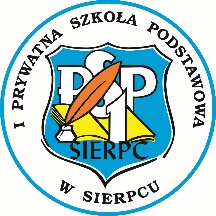                                    PODSTAWOWEJ W SIERPCUProszę o zapisanie mojej/mojego córki/syna do klasy………………………….          I Prywatnej Szkoły Podstawowej w roku szkolnym…………………………………...Imię i nazwisko ucznia  ……………………………………………………………..Data i miejsce urodzenia……………………………………………………………PESEL   ………………………………………………………………………………Imię i nazwisko ojca……………………………………………………..................Imię i nazwisko matki………………………………………………………….........Adres zamieszkania……………………………………………………………………………………………………………………………………………………………Adres zameldowania……………………………………………………………………………………………………………………………………………………………Adres e-mail rodzica…………………………………………………………………Telefon domowy………………………………………………………………..........    10.Telefon ojca……………………………………………………………………………    11.Telefon matki………………………………………………………………………….    12. Czy dziecko posiada orzeczenie lub opinię z PPP?  TAK/NIE*    13. Szkoła podstawowa do której uczeń będzie uczęszczać pobiera  czesne,          które w obowiązującej wysokości należy wpłacać do dnia 5 każdego miesiąca.    14.Uwagi …………………………………………………………………………………………………………………………………………………………………………………..*Zgadzam się/ nie zgadzam na uczestnictwo syna/córki w zajęciach religii                                                                      …………………………………………………								podpis rodzica, opiekuna*Wyrażam zgodę/ nie wyrażam zgody na przetwarzanie danych osobowych dziecka zgodnie z zadaniami statutowymi szkoły.								……………………………………								podpis rodzica, opiekuna